Театрализованное представление в средней группе «Репка».Цель: Учить инсценировать, выразительно передавая игровые образы через выразительность чтения, мимику, жесты.Развивать умение разыгрывать несложный сюжет по знакомой сказке.Задачи:Воспитывать интерес к театрально – игровой деятельности, чувство взаимопомощи.Персонажи: Дед, баба, внучка, собачка Жучка, кошка, мышка.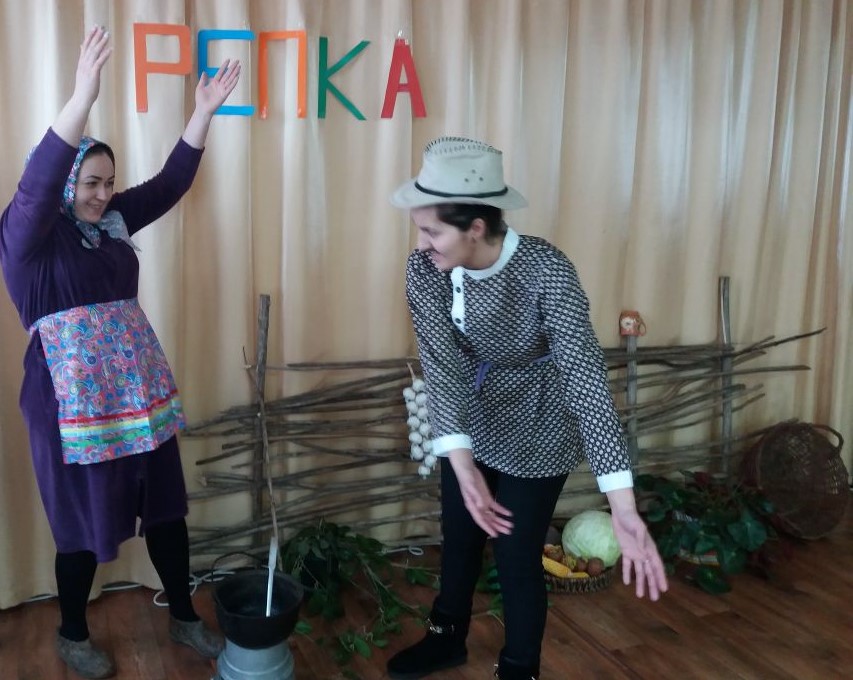 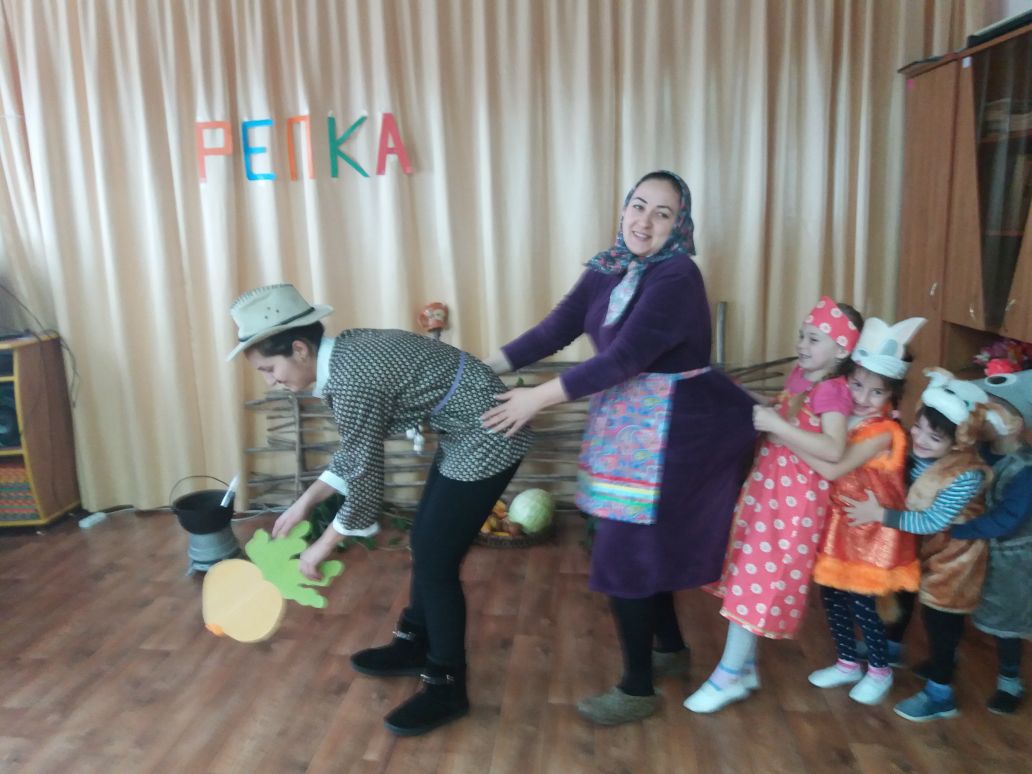 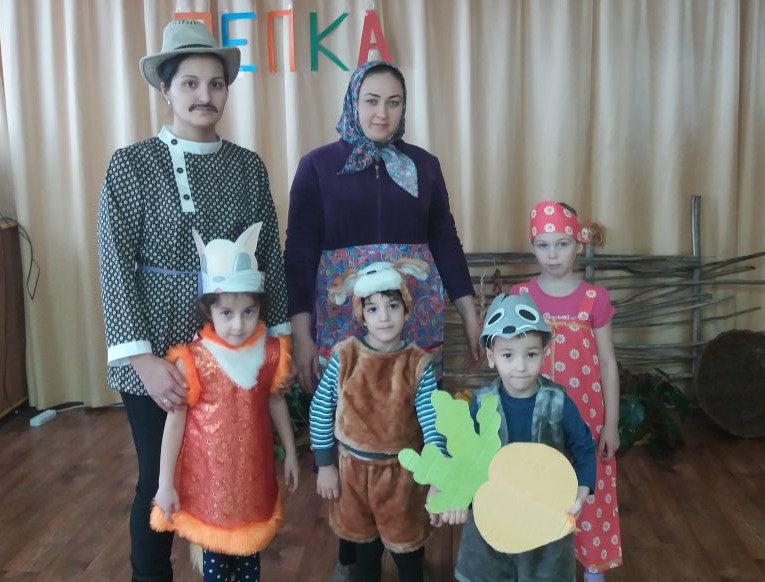 Театрализованное представление в средней группе «Репка».                                         Подготовили: Байкулова Д.М.                                                                                                  Кайтмесова А.А.                                                  2018гРазвитие эмоциональной сферы ребенка; Знакомство с народным творчеством – сказкой;Развитие, расширение и обогащение словарного запаса;Формирование желания перевоплощаться в изображаемые образы.